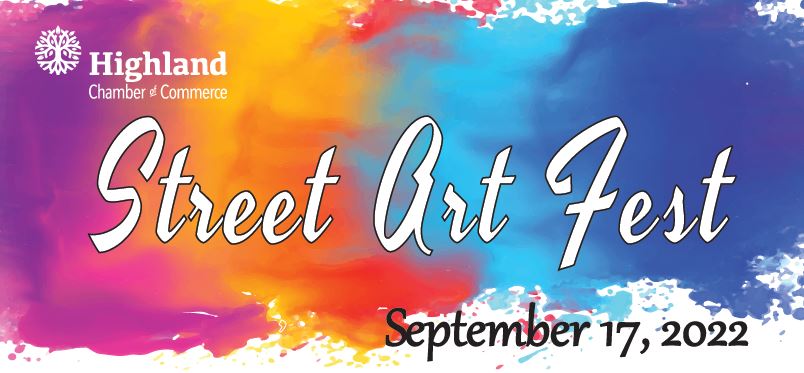 Our 2022 Street Art Artists!Allie WallaceAmy SimmonsAndrew HeffronAriel WardCarole ClaytonCasey LohmanCatie WhitworthChris EblCourtney SellersCraig ThomasDavid CarrJill SchrageJoshua HeffronKaren WhaleyKathryn ComishKortney MatthewsLynn KohlbrecherMarissa	BowmanMark HeffronMary HeffronMia PoeMikalyn MarburgerMegan VinsonMeghan WhaleyOrion GalligosReagan	AdolphSam CamposSarah HoffmanShyla HibbsSimon MenzStephanie HeffronSusan WellenSusie DewaeleSydney	WellenSylvie CarrollZachary	 Heffron